Program in which the course is offered:  Clinical Nutrition ProgramCourse prerequisites: CHS 268Credit Hours: 4 (3+1) credit hoursInstructor Contact Information and Office Hours:Ms. Sara Alsilmi, MA, CDOffice: 014350526/ 851Email: salsilmi@ksu.edu.saOffice Hours: Monday from 10 am-12 pm                      Wednesdays from 9 am-12 pmMrs. Noura Althukair, CDOffice: 014350526/ 722Email: nalthukair@ksu.edu.saOffice Hours: Monday from 9 am-11 am                      Wednesdays from 9 am- 11 amMrs. Samaher Alsadhan, CDOffice: 014350526/ 223Email: samalsadhan@ksu.edu.saOffice Hours: Sundays from 9 am – 10 am                       Tuesdays from 10 am- 11 am COURSE DESCRIPTION At the end of this course the student knows the types of diet used in the treatment of some chronic diseases (e.g. diabetes and the chronic diseases of the renal, liver, bones, and heart and arteries), and knows the factors that might help in getting these diseases (e.g. obesity, genetic, bad dietary habits and smoking). The practical part of the course includes hospital visits to be more familiar with the diet therapy of the diseases that covers in the theoretical part of the course. COURSE OBJECTIVESBy the end of this course, students will be able to:Manage some chronic diseases from nutrition point of view, through learning the disease (Definition, risk factors, biomarkers, drug nutrient interaction and the medical nutrition therapy).Learn the difference in nutrition management between adult and pediatric patient.Search for a related topic, read a scientific paper and discuss it in groups.Assess the patient and write a SOAP note after analyzing the in-patient files at a hospital, estimate the dietary requirements, exchange list and a meal (or day) plan.DATES AND LOCATIONLectures: Classes are held on Tuesdays from 8:00 am to 10:50 am beginning September 3rd, 2013 and ending January 5th, 2014 (unless Make-Up days are needed). Classes will be held in CHS 2. Classes begin and end on time and students are expected to be punctual unless prior arrangements have been made.Practical: 1. Practical classes: classes will be held on Tuesdays from 11 am to 12 amGroup (33897): in CHS 3Group (33896): in CHS 22. Hospital visits to KKUH: Group (33897): on Sundays from 1- 2 pmGroup (33896): on Mondays from 2- 3 pmATTENDANCE POLICY Full attendance and participation are essential to the successful completion of this course and the material being offered. With this in mind, it is also understood that situations do come up that make it necessary to miss classes occasionally. Students must make arrangements with the instructor prior to the class if they know they need to be gone during part or all of one of the classes. In case of an emergency, students must notify the instructor and/or their academic advisor as soon as possible once they know they will not be attending. A 25% absence will counted as incomplete. COURSE REQUIERMENTS Exams will not be repeated for students who did not attend the exam on time unless approval from the Head of the Department of Community Health Sciences.REQUIRED TEXT BOOKS AND READINGSUnderstanding Normal and Clinical Nutrition, 8th editionKrause's Food & the Nutrition Care Process, 13th editionThe Manual of Clinical NutritionBritish National FormularyASSIGMENTSStudent should hand the assignments in class according to the set dates (which is one week from the given assignment).Every one-day delay will be marked with 1 Point. Assignments will not be accepted after a one week delay In case of absence student should email the assignments.GENERAL INSTUCTIONS FOR HOSPITAL VISITSStudents are expected to commit to the following hospital rules as follows:1. Silence and respect while entering the ward, taking into consideration the patient's privacy and medical condition.2. Students must follow the conservative dress (long skirt, lab coat, head veil) [No pants or make up are allowed).3. Students are not allowed to give the patient any information regarding his/her medical condition or interfering in the health care process applied in the course of treatment at the hospital.NOTE: This course outline is flexible and may change as deemed necessary or appropriate by the instructor or as other relevant information and opportunities arise.COURSE OUTLINE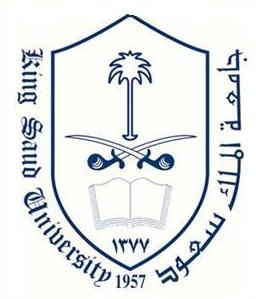 King Saud UniversityApplied Medical Science College Community Health Sciences DepartmentNutrition Therapy for Chronic Diseases (CHS 343)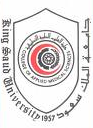 AssessmentProportion of final assessmentAssignments10%Midterms40%Practical final exam10%Final Exam40%DateWeek #List of TopicsSeptember 3rd  1stCourse IntroductionSeptember 10th  2ndObesitySeptember 17th 3rdDiabetes Mellitus-1September 24th  4th Diabetes Mellitus-2October 1st  5th Module 1 ExaminationOctober 1st  5th Cardiovascular DiseasesOctober 8th  6th Disorders of the Upper GI TractOctober 15th  7th Vacation  October 22nd  8thAnemia October 29th  9thModule 2 ExaminationNovember 5th  10thRenal Diseases-1November 12th  11thRenal Diseases-2November 19th 12th Module 3 ExaminationNovember 26th  13th Disorders of the Lower GI TractDecember 3rd  14th Liver Diseases and GallstonesDecember 10th  15th Rheumatology & bone HealthDecember 17th  16th Module 4 ExaminationDecember 24th  17th Practicum Final ExamDecember 31st                                                                                                               18thRevision January 5th Final Exam